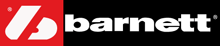 Comment acheter des balles de baseballAcheter une balle Les balles existent en différentes tailles, matières et duretés.La plupart des balles de baseball ont une circonférence de 9 pouces (23 cm).Les ligues de jeunes de moins de 10 ans peuvent utiliser des balles légèrement supérieures. Les balles de Softball font typiquement 12 inches (30 cm) alors que certaines pour femmes et jeunes ligues font en principe 11 inches (28 cm). MatièresLes balles sont fabriquées en cuir ou matière synthétique. Il existe également des balles de sécurité pour les jeunes joueurs. Le cuir est utilisé dans la plupart des Major Leagues et de niveau supérieur. La matière synthétique est principalement utilisée pour les balles de ligue jeune (little leagues et plus jeunes)."Les balles de sécurité” sont conçues pour jouer comme avec une vrai balle sans les coutures d’une balle dure. Elles sont également connues pour le facteur de réduction des blessures (RIF), elles roulent  et rebondissent comme leurs cousines plus dures, mais ne font pas aussi mal quand le joueur les attrape.Les balles de baseball se trouvent en différentes fourreau et coutures, chaque modèle offrant ces propres avantages et inconvénients. Il est cependant difficile de juger une balle par son enveloppe, car c’est l’intérieur qui détermine son jeu. Que ce soit du liège ou du caoutchouc, du synthétique ou du cuir, nous sommes là pour vous aider à déterminer le noyau de la balle qui vous convient. Enveloppe de la balle CuirSynthétiqueCouturesRelevéesRouléesLe cœur de la balle Liège amortiCaoutchoucCombinaisonFacteur de réduction des blessuresQu’est-ce qui vous convient ?Age et type de jeuTailleConditionsEnveloppe de la balleLes enveloppes ayant une longue durée de vie en cuir, correspondent au choix traditionnel parce qu’elles offrent des bonnes performances, une certaine durabilité et une forme se maintenant.Les enveloppes synthétiques résistent à la salissure et ont une couleur qui se maintient. Une balle recouverte d’une enveloppe synthétique avec un liège d’excellente qualité peut révéler une performance de même niveau qu’une balle en cuir. Coutures Les coutures relevées captent les courants d’air et permettent ainsi un meilleur contrôle de la balle. Ce type de coutures est bien pour l’enseignement, le jeu occasionnel et les lancers précis.Les coutures roulées sont plus plates et créent une résistance à l’air plus faible. C’est le type de coutures utilisé par la plupart des leagues. Elles sont idéales pour les matchs et le jeu de tous les jours. Le cœur de la balleUn cœur en liège amorti consiste en une balle en liège enveloppée d’une fine couche de caoutchouc, enveloppé dans de la laine et du fil de coton. La league dominante de baseball exige que cet enveloppement consiste en au moins 85% de laine. Les enveloppements de laine sont essentiels pour la longévité d’une balle, car la laine  a une mémoire et reprend sa forme après l’impact.Les cœurs de balles en mélange de liège et caoutchouc ou le caoutchouc noir  se “jouent” de la même façon que les cœurs de liège amortis, mais ne vont pas résister aux jeux rigoureux avec des joueurs jouant avec du bois (ou de l’aluminium). Facteur réduit de blessures Une des plus grandes innovations de ces dernières années en baseball concerne la sécurité, et la réduction des blessures liées à la balle. Ces balles remplacent les balles “sécurité” du passé et réduisent les impacts. Faites de cœurs en polyuréthane suivant les poids officiels ou réduits. Les deux types de balles ne vont pas taper et blesser aussi fort, et aident les nouveaux joueurs à dépasser la peur de la balle. Différentes marques offrent de degré de dureté différents, ainsi vous pouvez choisir la balle appropriée à l’âge, et le niveau d’expérience. A la différence des anciennes balles “sécurité”, les balles RIF se comporte comme des balles régulières, ayant un vol et un rebond tel qu’attendu. Qu’est-ce qui vous convient ? Quelques points clé vont vous permettre de vous assurer que les nouvelles balles que vous videz dans votre sac de toile seront les meilleures et les plus appropriées pour votre équipe : Niveau d’âge ainsi que votre type de jeu : achetez une bonne balle premium avec un cœur de balle amorti pour les joueurs expérimentés. Choisissez des balles plus économiques avec un mélange liège-caoutchouc pour les joueurs novices. TailleLa plupart des balles ont une circonférence de 9 inches (22.8 cm). Les jeunes de moins de 10 ans peuvent utiliser des balles légèrement plus grandes. Les balles de softball ont généralement une circonférence de 12 inches (30.5 cm), et certaines balles féminines et pour les jeunes font généralement 11 inches (27.9 cm). Conditions: les temps secs et le jeu fréquent va user les balles recouvertes de cuir; les conditions humides et plus de pratiques peut requérir des balles synthétiques qui seront plus adaptées et économiques.  